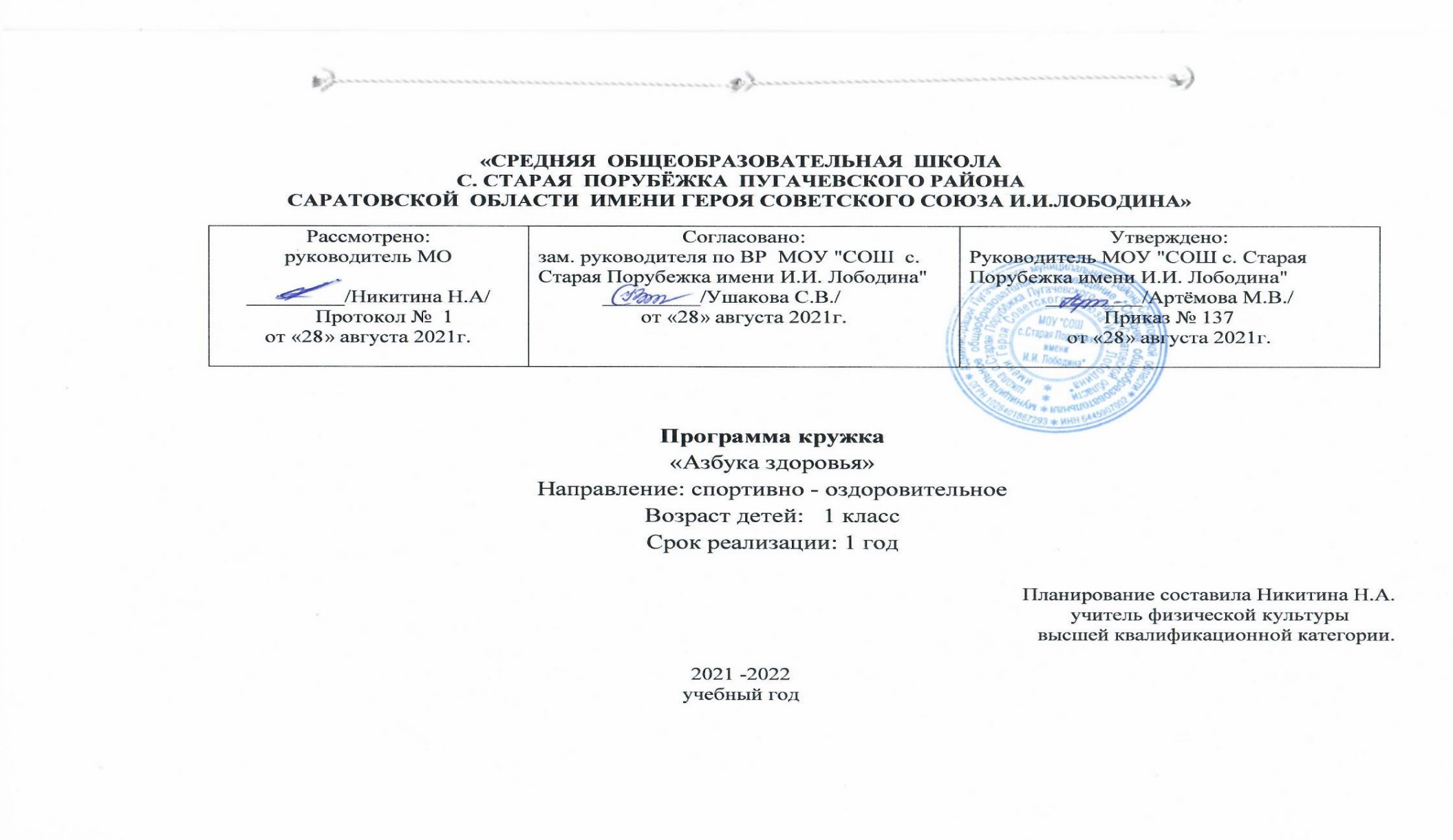 Комплекс основных характеристик программыПояснительная запискаДанная программа   физкультурно - оздоровительной направленности                      В современном мире с его безграничными коммуникативными возможностями трудно представить себе свободного, образованного и успешного человека способного жить и творить в условиях постоянно меняющегося мира без знания о физической культуре. Освоение основ физической культуры дает учащимся возможность приобщения к источнику информации о спортивном мире, а также расширения кругозора, общей  культуры, личностной ориентации. Но в рамках урока нельзя решить весь разнообразный спектр задач, стоящих перед учителем и учениками, особенно если речь идет об изучении  оздоровительных систем, когда количество часов ограничено. В таком случае большое значение должно быть уделено повышению мотивации учащихся и формированию устойчивого интереса к физической культуре, а также стремлению к саморазвитию и самосовершенствованию.Поддержанию постоянного интереса к предмету способствует кружок  «Азбука здоровья».Кружок является реализацией программы углубленного изучения предмета в условиях безоценочной системы, продолжением практического применения  знаний и умений и навыков, полученных на уроках. Кружок способствует активизации познавательных интересов во внеурочное время, формирует социальную активность, определяет поведенческие нормы. Новизна данной программы заключается в том, что она рассматривается как система использования физической культуры  в развитии индивидуальности школьника.Актуальность программы заключается в том, что настоящее время происходит резкое снижение уровня здоровья школьников, растет количество детей, имеющих всевозможные отклонения в состоянии здоровья, в особенности в состоянии опорно-двигательного аппарата.Целью данной рабочей программы является укрепление здоровья, предупреждение заболеваний опорно-двигательного аппарата,   профилактика нарушений осанки и плоскостопия.Задачи:Передача школьникам необходимых знаний о здоровом образе жизни и профилактике отклонений в состоянии здоровья;Формирование навыков правильной осанки и рационального дыхания;Укрепление мышечного корсета и мышечно-связочного аппарата стоп, укрепление дыхательной мускулатуры и диафрагмы;Формирование навыков самоконтроля и саморегуляции;Воспитание сознательного отношения к занятиям  и повышение мотивации к ним, волевых качеств, настойчивости, дисциплинированности.1.Планируемые результаты изучения учебного курса.1.1 Метапредметные  результаты освоения физической культуры.      Метапредметные результаты характеризуют уровень сформированности качественных универсальных способностей учащихся, проявляющихся в активном применении знаний и умений в познавательной и предметно-практической деятельности. Приобретенные на базе освоения содержания предмета «Физическая культура», в единстве с освоением программного материала других образовательных дисциплин, универсальные способности потребуются как в рамках образовательного процесса (умение учиться), так и в реальной повседневной жизни учащихся.  Предметные результаты характеризуют опыт учащихся в творческой двигательной деятельности, который приобретается и закрепляется в процессе освоения учебного предмета «Физическая культура». Приобретаемый опыт проявляется в знаниях и способах двигательной деятельности, умениях творчески их применять при решении практических задач, связанных с организацией и проведением самостоятельных занятий физической культурой.1.2 Знания о физической культуреУченики научатся:рассматривать физическую культуру как явление культуры, выделять исторические этапы ее развития, характеризовать основные направления и формы ее организации в современном обществе;характеризовать содержательные основы здорового образа жизни, раскрывать его взаимосвязь со здоровьем, гармоничным физическим развитием и физической подготовленностью, формированием качеств личности и профилактикой вредных привычек;определять базовые понятия и термины физической культуры, применять их в процессе совместных занятий физическими упражнениями со своими сверстниками, излагать с их помощью особенности выполнения техники двигательных действий и физических упражнений, развития физических качеств;Ученики получит возможность научиться:разрабатывать содержание самостоятельных занятий физическими упражнениями, определять их направленность и формулировать задачи, рационально планировать в режиме дня и учебной недели;руководствоваться правилами профилактики травматизма и подготовки мест занятий, правильного выбора обуви и формы одежды в зависимости от времени года и погодных условий;руководствоваться правилами оказания первой доврачебной помощи при травмах и ушибах во время самостоятельных занятий физическими упражнениями.1.3 Способы двигательной (физкультурной) деятельности                  Ученики научатся: использовать занятия физической культурой, спортивные игры и спортивные соревнования для организации индивидуального отдыха и досуга, укрепления собственного здоровья, повышения уровня физических кондиций;составлять комплексы физических упражнений оздоровительной, тренирующей и корригирующей направленности, подбирать индивидуальную нагрузку с учетом функциональных особенностей и возможностей собственного организма;классифицировать физические упражнения по их функциональной направленности, планировать их последовательность и дозировку в процессе самостоятельных занятий по укреплению здоровья и развитию физических качеств; Ученики получит возможность научиться:самостоятельно проводить занятия по обучению двигательным действиям, анализировать особенности их выполнения, выявлять ошибки и своевременно устранять их;тестировать показатели физического развития и основных физических качеств, сравнивать их с возрастными стандартами, контролировать особенности их динамики в процессе самостоятельных занятий физической подготовкой;взаимодействовать со сверстниками в условиях самостоятельной учебной деятельности, оказывать помощь в организации и проведении занятий, освоении новых двигательных действия, развитии физических качеств, тестировании физического развития и физической подготовленности.1.4 Физическое совершенствованиеУченики  научатся:выполнять комплексы упражнений по профилактике утомления и перенапряжения организма, повышению его работоспособности в процессе трудовой и учебной деятельности;выполнять общеразвивающие упражнения, целенаправленно воздействующие на развитие основных физических качеств (силы, быстроты, выносливости, гибкости и координации);выполнять акробатические комбинации из числа хорошо освоенных упражнений;выполнять легкоатлетические упражнения в беге и прыжках (в высоту и длину);Ученики получит возможность научиться:выполнять тестовые упражнения на оценку уровня индивидуального развития основных физических качеств.2.Содержание программы2.1 Знания о физической культуреИстория физической культуры. Олимпийские игры древности.Возрождение Олимпийских игр и олимпийского движения.История зарождения олимпийского движения в России. Олимпийское движение в России (СССР). Выдающиеся достижения отечественных спортсменов на Олимпийских играх.Краткая характеристика видов спорта, входящих в программу Олимпийских игр.Физическая культура в современном обществе.Организация и проведение пеших туристских походов. Требования к технике безопасности и бережное отношение к природе (экологические требования).      2.2 Физическая культура (основные понятия). Физическое развитие человека. Физическая подготовка и ее связь с укреплением здоровья, развитием физических качеств.Организация и планирование самостоятельных занятий по развитию физических качеств.Техническая подготовка. Техника движений и ее основные показатели.Всестороннее и гармоничное физическое развитие.Адаптивная физическая культура.Спортивная подготовка.Здоровье и здоровый образ жизни.Профессионально-прикладная физическая подготовка.2.3 Физическая культура человека.Режим дня, его основное содержание и правила планирования.Закаливание организма. Правила безопасности и гигиенические требования.Влияние занятий физической культурой на формирование положительных качеств личности.Проведение самостоятельных занятий по коррекции осанки и телосложения.Восстановительный массаж.Проведение банных процедур.Доврачебная помощь во время занятий физической культурой и спортом.     2.4 Организация и проведение самостоятельных занятий физической культурой.Подготовка к занятиям физической культурой.Выбор упражнений и составление индивидуальных комплексов для утренней зарядки, физкультминуток, физкульт - пауз (подвижных перемен).Планирование занятий физической культурой.Проведение самостоятельных занятий прикладной физической подготовкой.Организация досуга средствами физической культуры.                                                           3.Календарно тематический план «Азбука здоровья»Материально-техническое обеспечение                                                                              Компьютерная техника и интерактивное оборудование                                                            Список использованной литературыВнеурочная деятельность школьников: методический конструктор: пособие для учителя / Д.В.Григорьев, П.В. Степанов. - М.: Просвещение, 2015.- 223 с. – (Стандарты второго поколения);Как проектировать универсальные учебные действия в начальной школе: от действия к мысли: пособие для учителя/ А.Г.Асмолов; под ред. А.Г.Асмолова. – 2 – е изд. – М.: Просвещение, 2017. – 152 с. – (Стандарты второго поколения);Оценка достижения планируемых результатов в начальной школе: система заданий. В 2-х ч./ М.Ю.Демидова; под ред. Г.С.Ковалевой, О.Б.Логиновой. – 2 –е изд. – М.: Просвещение, 2015. – 215 с. – ( стандарты второго поколения);Программы внеурочной деятельности. Туристско-краеведческая деятельность. Спортивно-оздоровительная деятельность / П.В. Степанов, С.В. Сизяев, Т.Н. Сафронов. – М.: Просвещение, 2016;№занятия                                                              Тема  занятияКоличество часовДата проведенияДата проведенияДата проведения№занятия                                                              Тема  занятияКоличество часовпланфактфакт1Правила безопасности на занятиях в спортивных секциях12Работа с мячом. Подвижные и спортивные игры ОФП13Подвижные и спортивные игры. Упражнения с мячом. ОФП14ОПУ. Подвижные и спортивные игры. Упражнения с мячом ОФП15ОПУ. Подвижные и спортивные игры ОФП16ОПУ. Подвижные игры с бегом ОФП17ОПУ. Подвижные игры с бегом ОФП18ОПУ. Подвижные игры с прыжками ОФП19ОПУ. Подвижные игры с бегом и прыжками ОФП110ОПУ. Подвижные игры с бегом и прыжками ОФП111ОПУ. Подвижные игры с метанием меча ОФП112ОПУ. Подвижные игры с метанием меча ОФП113ОПУ. Подвижные игры с метанием меча в цель ОФП114ОПУ. Подвижные игры с метанием меча в цель ОФП115ОПУ. Подвижные игры с метанием меча в цель ОФП116ОПУ. Задания по станциям117ОПУ. Задания по станциям118ОПУ. Задания по станциям119ОПУ. Задания по станциям, игры с мячом120ОПУ. Задания по станциям, игры с мячом121ОПУ. Развитие спортивных сил, качеств122ОПУ. Развитие спортивных сил, качеств123ОПУ. Развитие спортивных сил, качеств124Развитие силы ОФП. Игры125Развитие силы ОФП.126Круговая тренировка №1.127Круговая тренировка №2. Игры128Круговая тренировка №3129Общая физическая подготовка.130Общая физическая подготовка. Игры131Круговая тренировка №2. ОФП. Игры132ОПУ. Круговая тренировка №2133ОПУ. Круговая тренировка №2134Итоги года1№Название учебного оборудованияКомплект щитов баскетбольных с кольцами и сеткойМячи баскетбольныеСтойки волейбольные универсальныеСетка волейбольнаяМячи волейбольныеМячи футбольныеМаты гимнастическиеАптечка медицинская№Название учебного оборудованияТемы, в изучении которых применяется оборудованиеКомпьютер,  экран,  мультимедийный проекторЗнание о физической культуре;Гимнастика с основами акробатики; Лёгкая атлетика;Лыжные гонки;Спортивные игры;Наблюдение и контроль за состоянием организма.